Aurea Bulla caput 4: Vertiefung						        1. Wörtera. Bilde lateinische Wörter aus den Silben. Füge dann die deutsche Bedeutung dazu!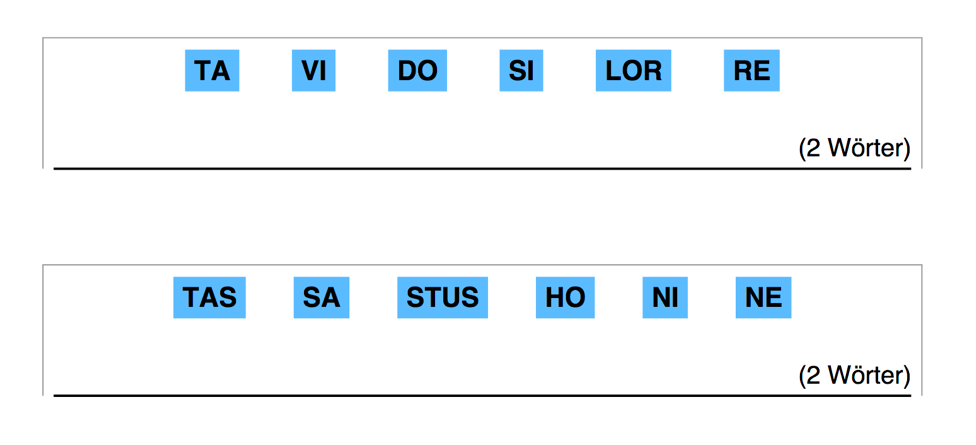 b. Setze die Wörter im Kasten an der richtigen Stelle ein!Hippocrates dicit: «Medicina semper ________________ debet.»Medici semper curare aegrotos (die Kranken) _________________________.Sanitatem et salutem __________________ .Philista _______________ feminis adest.Philista _______________ medicinas intellegit.Philistae maxima scientia et ____________________ sunt. 2. Grammatika. Bestimme die Satzglieder und übersetze!Coteius    medico    repondet.     Tibi    Arauram    credo.b. Übersetze die Sätze!Medicis   multi libri sunt. Medicis maxima scientia est.Sabiniano gaudium est curare aegrotos.Partus (das Gebären)  feminis periculosus (gefährlich) est.c. Suche Dativ-Formen im Buchstabensalat!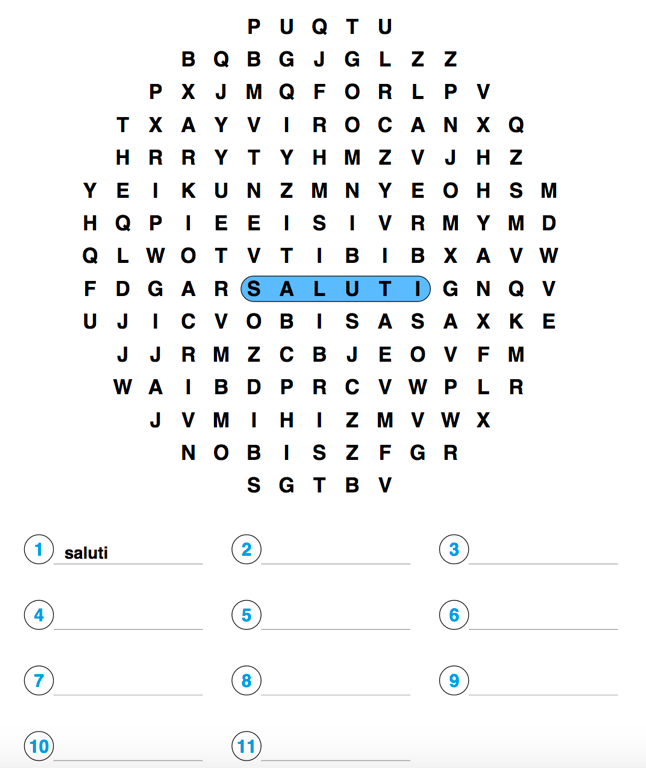 